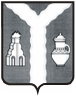 ПОСТАНОВЛЕНИЕ 27.02.2024                                                                                                                        № 10В соответствии со статьей 6 Устава муниципального образования «Сельское поселение «Деревня Тягаево» администрация сельского поселения «Деревня Тягаево» ПОСТАНОВЛЯЕТ:1. Признать утратившими силу:- постановление администрации сельского поселения «Деревня Тягаево» от 01.02.2022  № 2 «Об утверждении Положения о порядке предоставления субсидии социально ориентированным некоммерческим организациям, осуществляющим  деятельность по профилактике  и (или) тушению пожаров»;- постановление администрации сельского поселения «Деревня Тягаево» от 12.01.2023 № 2 «О внесении изменений в постановление администрации сельского поселения «Деревня Тягаево» от 01.02.2022 № 2 «Об утверждении Положения о порядке предоставления субсидии социально ориентированным некоммерческим организациям, осуществляющим  деятельность по профилактике  и (или) тушению пожаров».2. Настоящее постановление вступает в силу после официального опубликования.Глава администрации                                                                                    О.И. Сучков                                         